Kraków, dnia 15 lutego 2022 r.SPECYFIKACJA  WARUNKÓW  ZAMÓWIENIAzwana dalej w skrócie SWZRozdział I - Nazwa (firma) oraz adres Zamawiającego.Uniwersytet Jagielloński, ul. Gołębia 24, 31-007 Kraków.Jednostka prowadząca sprawę:Dział Zamówień Publicznych, ul. Straszewskiego 25/3 i 4, 31-113 Kraków;tel.: +4812 663-39-03; godziny urzędowania: od poniedziałku do piątku w godzinach od 7:30 do 15:30, z wyłączeniem dni ustawowo wolnych od pracy;strona internetowa (adres url): https://www.uj.edu.pl;narzędzie komercyjne do prowadzenia postępowania: https://platformazakupowa.pl;  adres strony internetowej prowadzonego postępowania, na której udostępniane będą zmiany i wyjaśnienia treści SWZ oraz inne dokumenty zamówienia bezpośrednio związane z postępowaniem (adres profilu nabywcy): https://platformazakupowa.pl/pn/uj_eduRozdział II - Tryb udzielenia zamówienia.Postępowanie prowadzone jest w trybie podstawowym bez możliwości negocjacji na podstawie art.  275  pkt  1  ustawy  z  dnia  11 września 2019 r. – Prawo zamówień publicznych (t. j. Dz. U. z 2021 r. poz. 1129 ze zm.), zwanej dalej ustawą PZP, oraz zgodnie z wymogami określonymi w niniejszej Specyfikacji Warunków Zamówienia, zwanej dalej „SWZ”Do czynności podejmowanych przez Zamawiającego i Wykonawców w postępowaniu 
o udzielenie zamówienia stosuje się przepisy powołanej ustawy PZP oraz aktów wykonawczych wydanych na jej podstawie, a w sprawach nieuregulowanych przepisy ustawy z dnia 23 kwietnia 1964 r. – Kodeks cywilny (t. j. Dz. U. 2020 r., poz. 1740 ze zm.).Rozdział III - Opis przedmiotu zamówienia.Przedmiotem postępowania i zamówienia jest wyłonienie wykonawcy w zakresie druku offsetowego jednokolorowego bloku (wnętrza) książki i oprawy publikacji Makoto Shinkai, Naruki Nagakawa, pt. „Ona i jej kot”  (ISBN: 978-83-233-5076-7), wraz z dostawą nakładu do magazynów Wydawnictwa Uniwersytetu Jagiellońskiego, położonych w Krakowie (30-404), przy ul. Cegielnianej 4A.Przedmiot zamówienia obejmuje w szczególności:druk i oprawę publikacji autorstwa Makoto Shinkai, Naruki Nagakawa, pt. „Ona i jej kot”  (ISBN: 978-83-233-5076-7);dostarczenie do siedziby redakcji Wydawnictwa UJ w Krakowie (31-126), przy ul. Michałowskiego 9/2, poprawnie wykonanych ozalidów oraz proofa kolorystycznego okładki, czystodruków i 6 egzemplarzy sygnalnych publikacji składającej się na przedmiot zamówienia, w celu zatwierdzenia. Termin dostarczenia ozalidów oraz proofa kolorystycznego okładki – do 2 (dwóch) dni od dnia udzielenia zamówienia (tj. zawarcia umowy), czystodruków – do 7 (siedmiu) dni od dnia udzielenia zamówienia (tj. zawarcia umowy), 6 egzemplarzy sygnalnych – do 10 (dziesięciu) dni od dnia udzielenia zamówienia (tj. zawarcia umowy).Szczegółowy opis przedmiotu zamówienia wraz z opisem minimalnych parametrów i wymagań technicznych.Wykonawca musi zaoferować przedmiot zamówienia zgodny z wymogami zamawiającego, określonymi w SWZ. Publikacja będąca przedmiotem zamówienia jest chroniona prawem autorskim. Właścicielem autorskich praw majątkowych do publikacji, w każdej postaci, w tym książki papierowej oraz pliku cyfrowego, jest Uniwersytet Jagielloński – Wydawnictwo Uniwersytetu Jagiellońskiego. Wszystkie egzemplarze publikacji – papierowe i elektroniczne – stanowią własność zamawiającego. Po zakończeniu wykonania usługi, wykonawca jest zobowiązany do usunięcia wszelkich kopii publikacji, w szczególności w postaci plików elektronicznych, z komputerów, dysków lub serwerów z których korzysta. Zabronione jest jakiekolwiek korzystanie, przechowywanie lub rozpowszechnianie publikacji poza zakresem objętym zamówieniem.Zamawiający wymaga zatrudnienia przez wykonawcę lub podwykonawcę na podstawie umowy o pracę, w rozumieniu przepisów ustawy z dnia 26 czerwca 1974 r. – Kodeks pracy (t. j. Dz. U. 2020 poz. 1320 z poźn. zm.), osób wykonujących czynności w zakresie obsługi maszyn drukarskich, objęte przedmiotem zamówienia. Wyżej określony wymóg dotyczy również podwykonawców wykonujących wskazane powyżej prace.Wymagania ogólne dla całości zamówienia.Oferta musi być jednoznaczna i kompleksowa, tj. musi obejmować cały asortyment przedmiotu zamówienia.Wykonawca musi skalkulować w cenie oferty również koszty transportu i dostawy do siedziby Zamawiającego wyszczególnionej we wzorze umowy (załącznik nr 2 do SWZ). W przypadku, gdy opis przedmiotu zamówienia odnosi się do norm, ocen technicznych, specyfikacji technicznych i systemów referencji technicznych, Zamawiający nie odrzuci oferty tylko dlatego, że oferowane dostawy nie są zgodne z normami, ocenami technicznymi, specyfikacjami technicznymi i systemami referencji technicznych, do których opis przedmiotu zamówienia się odnosi, pod warunkiem że Wykonawca udowodni w ofercie, w szczególności za pomocą środków dowodowych, że proponowane rozwiązania w równoważnym stopniu spełniają wymagania określone w opisie przedmiotu zamówienia.W przypadku wskazania w zapisach SWZ, nazw własnych, typów, modeli, symboli  itp., należy zapisy te rozumieć jako zapisy, któremu towarzyszy wyraz „lub równoważny”, przy czym kryterium stosowanym w celu oceny równoważności jest spełnienie co najmniej tych samych cech, parametrów technicznych, funkcjonalnych i innych na poziomie, co najmniej takim jak opisane w SWZ.W przypadku, gdy Wykonawca zapowiada zatrudnienie podwykonawców do oferty musi być załączony wykaz z zakresem powierzonych im zadań (części zamówienia).Opis przedmiotu zamówienia zgodny z nomenklaturą Wspólnego Słownika Zamówień CPV: 79823000-9 usługi drukowania i dostawy.Rozdział IV – Przedmiotowe środki dowodoweZamawiający nie wymaga przedmiotowych środków dowodowych.Rozdział V - Termin wykonania zamówienia. Zamówienie musi zostać wykonane w terminie do 10 dni od daty udzielenia zamówienia, tj. zawarcia umowy.Wykonawca zapewnia gotowość do realizacji zamówienia w dniu zawarcia umowy.Rozdział VI - Opis warunków podmiotowych udziału w postępowaniu.Zdolność do występowania w obrocie gospodarczym – Zamawiający nie ustanawia warunku w tym zakresie. Uprawnienia do prowadzenia określonej działalności gospodarczej lub zawodowej, o ile wynika to z odrębnych przepisów – Zamawiający nie ustanawia warunku w tym zakresie.Sytuacja ekonomiczna lub finansowa – Zamawiający nie ustanawia warunku w tym zakresie.Zdolność techniczna lub zawodowa –  Zamawiający nie ustanawia warunku w tym zakresie.Rozdział VII - Podstawy wykluczenia wykonawców.Zamawiający wykluczy z postępowania Wykonawcę w przypadku zaistnienia okoliczności przewidzianych w art. 108 ust. 1 ustawy PZP .Stosownie do treści art. 109 ust. 1 ustawy PZP, Zamawiający wykluczy z postępowania Wykonawcę:który naruszył obowiązki dotyczące płatności podatków, opłat lub składek na ubezpieczenia społeczne lub zdrowotne, z wyjątkiem przypadku, o którym mowa w art. 108 ust. 1 pkt 3 ustawy PZP, chyba że Wykonawca przed upływem terminu składania ofert dokonał płatności należnych podatków, opłat lub składek na ubezpieczenia społeczne lub zdrowotne wraz z odsetkami lub grzywnami lub zawarł wiążące porozumienie w sprawie spłaty tych należności;w stosunku do którego otwarto likwidację, ogłoszono upadłość, którego aktywami zarządza likwidator lub sąd, zawarł układ z wierzycielami, którego działalność gospodarcza jest zawieszona albo znajduje się on w innej tego rodzaju sytuacji wynikającej z podobnej procedury przewidzianej w przepisach miejsca wszczęcia tej procedury;który w sposób zawiniony poważnie naruszył obowiązki zawodowe, co podważa jego uczciwość, w szczególności gdy Wykonawca w wyniku zamierzonego działania lub rażącego niedbalstwa nie wykonał lub nienależycie wykonał zamówienie, co Zamawiający jest w stanie wykazać za pomocą stosownych dowodów;który, z przyczyn leżących po jego stronie, w znacznym stopniu lub zakresie nie wykonał lub nienależycie wykonał albo długotrwale nienależycie wykonywał istotne zobowiązanie wynikające z wcześniejszej umowy w sprawie zamówienia publicznego lub umowy koncesji, co doprowadziło do wypowiedzenia lub odstąpienia od umowy, odszkodowania, wykonania zastępczego lub realizacji uprawnień z tytułu rękojmi za wady;który w wyniku zamierzonego działania lub rażącego niedbalstwa wprowadził Zamawiającego w błąd przy przedstawianiu informacji, że nie podlega wykluczeniu, spełnia warunki udziału w postępowaniu lub kryteria selekcji, co mogło mieć istotny wpływ na decyzje podejmowane przez Zamawiającego w postępowaniu o udzielenie zamówienia, lub który zataił te informacje lub nie jest w stanie przedstawić wymaganych podmiotowych środków dowodowych; który bezprawnie wpływał lub próbował wpływać na czynności Zamawiającego lub próbował pozyskać lub pozyskał informacje poufne, mogące dać mu przewagę w postępowaniu o udzielenie zamówienia; który w wyniku lekkomyślności lub niedbalstwa przedstawił informacje wprowadzające w błąd, co mogło mieć istotny wpływ na decyzje podejmowane przez zamawiającego w postępowaniu o udzielenie zamówienia.W przypadkach, o których mowa w ust. 2 pkt 1–4, Zamawiający może nie wykluczać Wykonawcy, jeżeli wykluczenie byłoby w sposób oczywisty nieproporcjonalne, w szczególności gdy kwota zaległych podatków lub składek na ubezpieczenie społeczne jest niewielka albo sytuacja ekonomiczna lub finansowa Wykonawcy, o którym mowa w ust. 2 pkt 2, jest wystarczająca do wykonania zamówienia.Rozdział VIII - Wykaz oświadczeń i dokumentów, jakie mają dostarczyć Wykonawcy w celu potwierdzenia spełnienia warunków udziału w postępowaniu oraz braku podstaw do wykluczenia.Oświadczenia składane obligatoryjnie wraz z ofertą:  W celu potwierdzenia braku podstaw do wykluczenia Wykonawcy z postepowania 
o udzielenie zamówienia publicznego w okolicznościach, o których mowa 
w Rozdziale VII SWZ, Wykonawca musi dołączyć do oferty oświadczenie wykonawcy o braku podstaw do wykluczenia według wzoru stanowiącego załącznik nr 1 do formularza oferty.  Wykonawca, który zamierza powierzyć wykonanie części zamówienia podwykonawcom, w celu wykazania braku istnienia wobec nich podstaw wykluczenia, jest zobowiązany do złożenia oświadczenia, o którym mowa w punkcie 1) w części dotyczącej podwykonawców.   W przypadku wspólnego ubiegania się o zamówienie przez wykonawców, oświadczenie w celu potwierdzenia braku podstaw do wykluczenia, o których mowa w punkcie 1) składa każdy z wykonawców wspólnie ubiegających się o zamówienie.Dokumenty i oświadczenia, które Wykonawca będzie zobowiązany złożyć na wezwanie Zamawiającego – nie dotyczy.Jeżeli, w toku postępowania, wykonawca nie złoży oświadczenia, oświadczeń lub dokumentów niezbędnych do przeprowadzenia postępowania, złożone oświadczenia lub dokumenty są niekompletne, zawierają błędy lub budzą wskazane przez zamawiającego wątpliwości, zamawiający wezwie do ich złożenia, uzupełnienia, poprawienia w terminie przez siebie wskazanym, chyba że mimo ich złożenia oferta wykonawcy podlegałaby odrzuceniu albo konieczne byłoby unieważnienie postępowania.Rozdział IX - Informacja o sposobie porozumiewania się Zamawiającego z Wykonawcami oraz przekazywania oświadczeń i dokumentów, a także wskazanie osób uprawnionych do porozumiewania się z Wykonawcami.Informacje ogólne.Postępowanie o udzielenie zamówienia publicznego prowadzone jest przy użyciu narzędzia komercyjnego https://platformazakupowa.pl – adres profilu nabywcy: https://platformazakupowa.pl/pn/uj_eduWykonawca przystępując do niniejszego postępowania o udzielenie zamówienia publicznego:akceptuje warunki korzystania z https://platformazakupowa.pl określone w regulaminie zamieszczonym w zakładce „Regulamin” oraz uznaje go za wiążący;zapozna się z instrukcją korzystania z https://platformazakupowa.pl, a w szczególności z zasadami logowania, składania wniosków o wyjaśnienie treści SWZ, składania ofert oraz dokonywania innych czynności w niniejszym postępowaniu przy użyciu https://platformazakupowa.pl dostępną na https://platformazakupowa.pl – link poniżej:https://drive.google.com/file/d/1Kd1DttbBeiNWt4q4slS4t76lZVKPbkyD/view lub w zakładce: https://platformazakupowa.pl/strona/45-instrukcje oraz będzie ją stosować.Wymagania techniczne i organizacyjne składania ofert, wysyłania i odbierania dokumentów elektronicznych, cyfrowego odwzorowania z dokumentem w postaci papierowej, oświadczeń oraz informacji przekazywanych z ich użyciem opisane zostały na https://platformazakupowa.pl, w regulaminie zamieszczonym w zakładce „Regulamin” oraz instrukcji składania ofert (linki w ust. 1.2.2 powyżej).Wielkość plików:w odniesieniu do oferty – maksymalna liczba plików to 10 po 150 MB każdy;w przypadku komunikacji – wiadomość do zamawiającego max. 500 MB;Komunikacja między zamawiającym i wykonawcami odbywa się przy użyciu narzędzia komercyjnego https://platformazakupowa.pl – adres profilu nabywcy: https://platformazakupowa.pl/pn/uj_eduW celu skrócenia czasu udzielenia odpowiedzi na pytania komunikacja między zamawiającym a wykonawcami w zakresie:przesyłania zamawiającemu pytań do treści SWZ;przesyłania odpowiedzi na wezwanie zamawiającego do złożenia podmiotowych środków dowodowych;przesyłania odpowiedzi na wezwanie zamawiającego do złożenia/poprawienia/uzupełnienia oświadczenia, o którym mowa w art. 125 ust. 1, podmiotowych środków dowodowych, innych dokumentów lub oświadczeń składanych w postępowaniu;przesyłania odpowiedzi na wezwanie zamawiającego do złożenia wyjaśnień dotyczących treści oświadczenia, o którym mowa w art. 125 ust. 1 lub złożonych podmiotowych środków dowodowych lub innych dokumentów lub oświadczeń składanych w postępowaniu;przesyłania odpowiedzi na wezwanie zamawiającego do złożenia wyjaśnień dotyczących treści przedmiotowych środków dowodowych;przesłania odpowiedzi na inne wezwania zamawiającego wynikające z ustawy – Prawo zamówień publicznych;przesyłania wniosków, informacji, oświadczeń wykonawcy;przesyłania odwołania/innychodbywa się za pośrednictwem https://platformazakupowa.pl i formularza: „Wyślij wiadomość do Zamawiającego”. Za datę przekazania (wpływu) oświadczeń, wniosków, zawiadomień oraz informacji przyjmuje się datę ich przesłania za pośrednictwem https://platformazakupowa.pl poprzez kliknięcie przycisku: „Wyślij wiadomość do zamawiającego”, po którym pojawi się komunikat, że wiadomość została wysłana do Zamawiającego.Zamawiający przekazuje wykonawcom informacje za pośrednictwem https://platformazakupowa.pl. Informacje dotyczące odpowiedzi na pytania, zmiany specyfikacji, zmiany terminu składania i otwarcia ofert zamawiający zamieszcza na platformie w sekcji: „Komunikaty”. Korespondencja, której zgodnie z obowiązującymi przepisami adresatem jest konkretny wykonawca, będzie przekazywana za pośrednictwem https://platformazakupowa.pl do konkretnego wykonawcy.Wykonawca jako podmiot profesjonalny ma obowiązek sprawdzania komunikatów i wiadomości bezpośrednio na https://platformazakupowa.pl przesyłanych przez zamawiającego, gdyż system powiadomień może ulec awarii lub powiadomienie może trafić do folderu SPAM.Zamawiający, zgodnie z rozporządzeniem Prezesa Rady Ministrów z dnia 30 grudnia 2020 r. w sprawie sposobu sporządzania i przekazywania informacji oraz wymagań technicznych dla dokumentów elektronicznych oraz środków komunikacji elektronicznej w postępowaniu o udzielenie zamówienia publicznego lub konkursie (Dz. U. z 2020 r., poz. 2452), określa niezbędne   wymagania sprzętowo-aplikacyjne umożliwiające pracę na https://platformazakupowa.pl, tj.:stały dostęp do sieci Internet o gwarantowanej przepustowości nie mniejszej niż 512 kb/s;komputer klasy PC lub MAC o następującej konfiguracji: pamięć min. 2 GB Ram, procesor Intel IV 2 GHZ lub jego nowsza wersja, jeden z systemów operacyjnych – MS Windows 7, Mac Os x 10 4, Linux, lub ich nowsze wersje;zainstalowana dowolna, inna przeglądarka internetowa niż Internet Explorer;włączona obsługa JavaScript,zainstalowany program Adobe Acrobat Reader lub inny obsługujący format plików .pdf.Szyfrowanie na https://platformazakupowa.pl odbywa się za pomocą protokołu TLS 1.3.Oznaczenie czasu odbioru danych przez platformę zakupową stanowi datę oraz  dokładny czas (hh:mm:ss) generowany według czasu lokalnego serwera synchronizowanego z zegarem Głównego Urzędu Miar.Sposób sporządzenia i przekazania dokumentów elektronicznych oraz cyfrowego odwzorowania z dokumentem w postaci papierowej musi być zgody z wymaganiami określonymi w rozporządzeniu Prezesa Rady Ministrów z dnia 30 grudnia 2020 r. w sprawie sposobu sporządzania i przekazywania informacji oraz wymagań technicznych dla dokumentów elektronicznych oraz środków komunikacji elektronicznej w postępowaniu o udzielenie zamówienia publicznego lub konkursie (t.j.: Dz. U. 2020 r., poz. 2452 z późn. zm) oraz rozporządzeniu Ministra Rozwoju, Pracy i Technologii z dnia 23 grudnia 2020 r. w sprawie podmiotowych środków dowodowych oraz innych dokumentów lub oświadczeń, jakich może żądać zamawiający od wykonawcy (t. j.: Dz. U. 2020 r., poz. 2415 z późn. zm.), tj.:dokumenty lub oświadczenia, w tym oferta, składane są w oryginale w formie elektronicznej przy użyciu kwalifikowanego podpisu elektronicznego lub  w  postaci elektronicznej opatrzonej podpisem zaufanym lub podpisem osobistym. W przypadku składania podpisu kwalifikowanego i wykorzystania formatu podpisu XAdES zewnętrzny, zamawiający wymaga dołączenia odpowiedniej ilości plików, tj. podpisywanych plików z danymi oraz plików podpisu w formacie XAdES. Oferta złożona bez opatrzenia właściwym podpisem elektronicznym podlega odrzuceniu na podstawie art. 226 ust. 1 pkt 3 ustawy PZP, z uwagi na niezgodność z art. 63 tej ustawy;dokumenty wystawione w formie elektronicznej przekazuje się jako dokumenty elektroniczne, zapewniając zamawiającemu możliwość weryfikacji podpisów;jeżeli oryginał dokumentu, oświadczenia lub inne dokumenty składane w postępowaniu o udzielenie zamówienia, nie zostały sporządzone w postaci dokumentu elektronicznego, wykonawca może sporządzić i przekazać cyfrowe odwzorowanie z dokumentem lub oświadczeniem w postaci papierowej, opatrując je kwalifikowanym podpisem elektronicznym, podpisem zaufanym lub podpisem osobistym, co jest równoznaczne z poświadczeniem przekazywanych dokumentów lub oświadczeń za zgodność z oryginałem;w przypadku przekazywania przez wykonawcę cyfrowego odwzorowania z dokumentem w postaci papierowej, opatrzenie go kwalifikowanym podpisem elektronicznym, podpisem zaufanym lub podpisem osobistym przez wykonawcę albo odpowiednio przez podmiot, na którego zdolnościach lub sytuacji polega wykonawca na zasadach określonych w art. 118 ustawy PZP, albo przez podwykonawcę jest równoznaczne z poświadczeniem za zgodność z oryginałem.Poświadczenia za zgodność z oryginałem dokonuje odpowiednio wykonawca, podmiot, na którego zdolnościach lub sytuacji polega wykonawca, wykonawcy wspólnie ubiegający się o udzielenie zamówienia publicznego albo podwykonawca, w zakresie dokumentów, które każdego z nich dotyczą (w odniesieniu do pełnomocnictw – zgodnie z zasadą opisaną w rozdziale XII ust. 7 niniejszej SWZ).Sposób porozumiewania się zamawiającego z wykonawcami w zakresie skutecznego złożenia oferty.Oferta musi być sporządzona z zachowaniem postaci elektronicznej w formacie danych zgodnym z Obwieszczeniem Prezesa Rady Ministrów z dnia 9 listopada 2017 r. w sprawie ogłoszenia jednolitego tekstu rozporządzenia Rady Ministrów w sprawie Krajowych Ram Interoperacyjności, minimalnych wymagań dla rejestrów publicznych i wymiany informacji w postaci elektronicznej oraz minimalnych wymagań dla systemów teleinformatycznych i podpisana kwalifikowanym podpisem elektronicznym, podpisem zaufanym lub podpisem osobistym. Zaleca się wykorzystanie formatów: .pdf, .doc., .xls, .jpg (.jpeg) ze szczególnym wskazaniem na .pdf. W celu ewentualnej kompresji danych rekomenduje się wykorzystanie formatów: .zip, 7Z. Do formatów powszechnych a nieobjętych treścią rozporządzenia zalicza się: .rar, .gif, .bmp, .numbers, .pages. Dokumenty złożone 
w takich plikach zostaną uznane za złożone nieskutecznie. Wykonawca składa ofertę za pośrednictwem https://platformazakupowa.pl – adres profilu nabywcy https://platformazakupowa.pl/pn/uj_edu, zgodnie z regulaminem, o którym mowa w ust. 1 tego rozdziału. Zamawiający nie ponosi odpowiedzialności za   złożenie oferty w sposób niezgodny z instrukcją korzystania z  https://platformazakupowa.pl, w szczególności za sytuację, gdy zamawiający zapozna się z treścią oferty przed upływem terminu składania ofert (np. złożenie oferty w zakładce „Wyślij wiadomość do zamawiającego”). Taka oferta zostanie uznana przez zamawiającego za ofertę handlową i nie będzie brana pod uwagę w przedmiotowym postępowaniu ponieważ nie został spełniony obowiązek narzucony w art. 221 ustawy – Prawo zamówień publicznych.Sposób zaszyfrowania oferty opisany został w instrukcji składania ofert (linki w ust. 1.2.2 powyżej).Po upływie terminu składania ofert wykonawca nie może skutecznie dokonać zmiany ani wycofać uprzednio złożonej oferty.Do porozumiewania się z Wykonawcami upoważniona w zakresie formalnym i merytorycznym jest Piotr Molczyk, tel. +4812-663-39-02.Rozdział X - Wymagania dotyczące wadium. Zamawiający nie wymaga wniesienia wadium.Rozdział XI - Termin związania ofertą.Wykonawca jest związany złożoną ofertą 30 dni, od dnia upływu terminu składania ofert, tj. do dnia 24.03.2022 r.W przypadku gdy wybór najkorzystniejszej oferty nie nastąpi przed upływem terminu związania oferta określonego w SWZ, Zamawiający przed upływem terminu związania oferta zwraca się jednokrotnie do Wykonawców o wyrażenie zgody na przedłużenie tego terminu o wskazywany przez niego okres, nie dłuższy niż 30 dni.Przedłużenie terminu związania oferta, o którym mowa w ust. 2, wymaga złożenia przez Wykonawcę pisemnego oświadczenia o wyrażeniu zgody na przedłużenie terminu związania ofertą.Rozdział XII  - Opis sposobu przygotowywania ofert.Każdy Wykonawca może złożyć tylko jedną ofertę na realizację na całość przedmiotu zamówienia w formie w elektronicznej, tj. opatrzoną elektronicznym podpisem kwalifikowanym, lub w postaci elektronicznej opatrzonej podpisem zaufanym lub podpisem osobistym. Dopuszcza się możliwość składania jednej oferty przez dwa lub więcej podmiotów z uwzględnieniem postanowień art. 58 ustawy PZP.Wykonawcy mogą wspólnie ubiegać się o udzielenie zamówienia zgodnie z art. 58 ustawy PZP. Przepisy dotyczące Wykonawcy stosuje się odpowiednio do Wykonawców wspólnie ubiegających się o udzielenie zamówienia publicznego.Oferta wraz ze wszystkimi jej załącznikami musi być podpisana przez osobę (osoby) uprawnioną do reprezentacji Wykonawcy, zgodnie z wpisem do Krajowego Rejestru Sądowego, Centralnej Ewidencji i Informacji o Działalności Gospodarczej lub do innego, właściwego rejestru. Wskazane dokumenty Wykonawca załącza wraz z ofertą, chyba że zmawiający może uzyskać je za pomocą bezpłatnych i ogólnodostępnych baz danych, a Wykonawca wskazał dane umożliwiające dostęp do tych dokumentów w treści oferty. Jeżeli w imieniu Wykonawcy działa osoba, której umocowanie nie wynika z ww. dokumentów, Wykonawca wraz z ofertą przedkłada pełnomocnictwo lub inny dokument potwierdzający umocowanie do reprezentowania Wykonawcy. Pełnomocnictwa sporządzone w języku obcym Wykonawca składa wraz z tłumaczeniem na język polski.W przypadku składania oferty przez Wykonawców wspólnie ubiegających się o udzielenie zamówienia lub w sytuacji reprezentowania Wykonawcy przez pełnomocnika do oferty musi być dołączone pełnomocnictwo. Wraz  z pełnomocnictwem winien być złożony dokument potwierdzający możliwość udzielania pełnomocnictwa. Pełnomocnictwo przekazuje się w postaci elektronicznej, opatrzonej kwalifikowanym podpisem elektronicznym, podpisem zaufanym lub podpisem osobistym. Pełnomocnictwo sporządzone jako dokument w postaci papierowej i opatrzony własnoręcznym podpisem przekazuje się jako cyfrowe odwzorowanie tego dokumentu opatrzone kwalifikowanym podpisem elektronicznym, podpisem zaufanym lub podpisem osobistym, poświadczającym zgodność cyfrowego odwzorowania z dokumentem w postaci papierowej, przy czym poświadczenia dokonuje mocodawca lub notariusz, zgodnie z art. 97 § 2 ustawy z dnia 14 lutego 1991 r.  – Prawo  o notariacie (Dz. U. 2020 r., poz. 1192 z późn. zm.). Oferta wraz ze stanowiącymi jej integralną część załącznikami musi być sporządzona przez Wykonawcę, wedle treści postanowień niniejszej SWZ i jej załączników, a w szczególności musi zawierać:formularz oferty wraz z załącznikami, w tym: oświadczenie o niepodleganiu wykluczeniu w odniesieniu do odpowiednio     Wykonawcy/podwykonawcy (o ile dotyczy);oświadczenie dotyczące podmiotu udostępniającego zasoby Wykonawcy (o ile dotyczy), tj.oświadczenie o udostępnieniu zasobów Wykonawcy wraz ze stosownym   zobowiązaniem lub innym środkiem dowodowym /o ile dotyczy/;oświadczenie o niepodleganiu wykluczeniu;kalkulację ceny oferty, uwzględniającą wymagania i zapisy SWZ;pełnomocnictwo (zgodnie z ust. 5-7 powyżej) lub inny dokument potwierdzający   umocowanie do reprezentowania Wykonawcy;wykaz podwykonawców.Jeżeli Wykonawca zastrzega sobie prawo do nieudostępnienia innym uczestnikom postępowania informacji stanowiących tajemnicę przedsiębiorstwa w rozumieniu przepisów o zwalczaniu nieuczciwej konkurencji, to składa w treści oferty stosowne oświadczenie zawierające wykaz zastrzeżonych dokumentów wraz z uzasadnieniem ich utajnienia. Dokumenty opatrzone klauzulą; „Dokument zastrzeżony” winny być załączone łącznie z ww. oświadczeniem, na końcu oferty. Wykonawca nie może zastrzec informacji, o których mowa w art. w art. 222 ust. 5 ustawy PZP.Wszystkie koszty związane z przygotowaniem i złożeniem oferty ponosi Wykonawca.Rozdział XIII - Termin składania i otwarcia ofert.Oferty należy składać w terminie do dnia 23 lutego 2022 r. do godziny 09:00 na zasadach opisanych w Rozdziale IX  ust. 1-2 SWZ.Wykonawca przed upływem terminu do składania ofert może wycofać ofertę zgodnie z regulaminem na https://platformazakupowa.pl. Sposób wycofania oferty zamieszczono w instrukcji dostępnej adresem: https://platformazakupowa.pl/strona/45-instrukcje. Oferta nie może zostać wycofana po upływie terminu składania ofert. Zamawiający odrzuci ofertę złożoną po terminie składania ofert.Otwarcie ofert nastąpi w dnia 23 lutego 2022 r., o godzinie 10:00 za pośrednictwem https://platformazakupowa.pl W przypadku zmiany terminu składania ofert zamawiający zamieści informację o   jego   przedłużeniu na https://platformazakupowa.pl – adres profilu nabywcy – https://platformazakupowa.pl/pn/uj_edu, w zakładce właściwej dla prowadzonego postępowania, w sekcji „Komunikaty”.W przypadku awarii systemu teleinformatycznego, skutkującej brakiem możliwości otwarcia ofert w terminie określonym przez zamawiającego, otwarcie ofert nastąpi niezwłocznie po usunięciu awarii.Zamawiający najpóźniej przed otwarciem ofert udostępni na https://platformazakupowa.pl – adres profilu nabywcy – https://platformazakupowa.pl/pn/uj_edu, w zakładce właściwej dla prowadzonego postępowania, w sekcji „Komunikaty”, informację o kwocie, jaką zamierza przeznaczyć na sfinansowanie zamówienia.Zamawiający niezwłocznie po otwarciu ofert, udostępni na stronie internetowej prowadzonego postępowania informacje o:nazwach albo imionach i nazwiskach oraz siedzibach lub miejscach prowadzonej działalności gospodarczej albo miejscach zamieszkania wykonawców, których oferty zostały otwarte;cenach lub kosztach zawartych w ofertach.Zamawiający nie przewiduje przeprowadzania jawnej sesji otwarcia ofert z udziałem wykonawców, jak też transmitowania sesji otwarcia za pośrednictwem elektronicznych narzędzi do przekazu wideo on-line.Rozdział XIV - Opis sposobu obliczenia ceny.Cenę oferty należy podać w złotych polskich i wyliczyć na podstawie indywidualnej kalkulacji uwzględniając podatki oraz rabaty, opusty, upusty itp., których wykonawca zamierza udzielić oraz wszystkie koszty związane z realizacją umowy, w tym również koszty dostawy (transportu) przedmiotu zamówienia do siedziby zamawiającego, jak również koszt egzemplarzy sygnalnych.  Sumaryczna cena brutto wyliczona na podstawie indywidualnej kalkulacji wykonawcy winna odpowiadać cenie podanej przez wykonawcę w formularzu oferty.Nie przewiduje się żadnych przedpłat ani zaliczek na poczet realizacji przedmiotu umowy.W przypadku złożenia oferty przez Wykonawcę nie zobowiązanego, bądź zwolnionego z obowiązku odprowadzania podatku od towarów i usług VAT, podczas czynności porównania ofert, Zamawiający doliczy do zaoferowanej przez ww. Wykonawcę ceny stosowny podatek, do uiszczenia którego będzie obowiązany. W tym wypadku koszt podatku pokrywa Zamawiający.Rozdział XV - Opis kryteriów, którymi Zamawiający będzie się kierował przy wyborze oferty wraz z podaniem znaczenia tych kryteriów i sposobu oceny ofert.Kryteria oceny ofert:Cena ryczałtowa brutto za całość zamówienia – 100%Punkty przyznawane za kryterium „Cena ryczałtowa brutto za całość zamówienia” będą liczone wg następującego wzoru:C = (Cnaj : Co) x 10gdzie:C – liczba punktów przyznana danej ofercie,Cnaj – najniższa cena spośród ważnych ofert,Co – cena podana przez Wykonawcę dla którego wynik jest obliczany.Maksymalna liczba punktów, które Wykonawca może uzyskać w tym kryterium wynosi 10. Wszystkie obliczenia punktów będą dokonywane z dokładnością do dwóch miejsc po przecinku (bez zaokrągleń).Oferta Wykonawcy, która uzyska najwyższą liczbę punktów, uznana zostanie za najkorzystniejszą.Jeżeli zostały złożone oferty o takiej samej cenie, Zamawiający wzywa Wykonawców, którzy złożyli te oferty, do złożenia w terminie określonym przez Zamawiającego ofert dodatkowych.Rozdział XVI - Informacje o formalnościach, jakie powinny zostać dopełnione po wyborze oferty w celu zawarcia umowy w sprawie zamówienia publicznego.Przed podpisaniem umowy Wykonawca powinien złożyć:kopię umowy(-ów) określającej podstawy i zasady wspólnego ubiegania się o udzielenie zamówienia publicznego – w przypadku złożenia oferty przez podmioty występujące wspólnie (tj. konsorcjum).wykaz podwykonawców z zakresem powierzanych im zadań, o ile przewiduje się ich udział w realizacji zamówienia.Wybrany Wykonawca jest zobowiązany do zawarcia umowy w terminie i miejscu wyznaczonym przez Zamawiającego.Rozdział XVII - Wymagania dotyczące zabezpieczenia należytego wykonania umowy.Zamawiający nie przewiduje konieczności wniesienia zabezpieczenia należytego wykonania umowy.Rozdział XVIII - Wzór umowy /tj. istotne postanowienia umowne/ - Załącznik Nr 2 do SWZ.Rozdział XIX - Pouczenie o środkach ochrony prawnej przysługujących Wykonawcy w toku postępowania o udzielenie zamówienia.Środki  ochrony  prawnej  przysługują Wykonawcy, jeżeli ma  lub  miał  interes  w  uzyskaniu zamówienia oraz poniósł́ lub może ponieść szkodę w wyniku naruszenia przez Zamawiającegǫ przepisów ustawy PZP.Odwołanie przysługuje na:niezgodna z przepisami ustawy czynność Zamawiającego, podjętą w postepowanių o udzielenie zamówienia w tym na projektowane postanowienie umowy;zaniechanie czynności w postepowanių o udzielenie zamówienia, do której́ Zamawiający̨ był obowiązany̨ na podstawie ustawy PZP.Odwołanie wnosi się do Prezesa Krajowej Izby Odwoławczej w formie pisemnej albo w formie elektronicznej albo w postaci elektronicznej opatrzone podpisem zaufanym.Na orzeczenie Krajowej Izby Odwoławczej oraz postanowienie Prezesa Krajowej Izby Odwoławczej, o któryḿ mowa w art. 519 ust. 1 ustawy PZP, stronom oraz uczestnikom postepowania odwoławczego przysługuje skarga do sądu. Skargę̨ wnosi się do Sądu Okręgowego w Warszawie, – sądu zamówień publicznych, za pośrednictweḿ Prezesa Krajowej Izby Odwoławczej.Szczegółowe informacje dotyczące środków ochrony prawnej określone są w Dziale IX „Środki ochrony prawnej” ustawy PZP.Rozdział XX - Postanowienia ogólne.Zamawiający nie dopuszcza składania ofert częściowych.Powody niedokonania podziału zamówienia na części: podział zamówienia na części przy tak określonym przedmiocie związany byłyby z nadmiernymi trudnościami technicznymi w wykonaniu zamówienia, a brak podziału zamówienia na części nie prowadzi do zawężenia kręgu potencjalnych Wykonawców.Zamawiający nie przewiduje możliwości zawarcia umowy ramowej.Zamawiający nie przewiduje możliwości udzielenie zamówienia polegającego na powtórzeniu podobnych usług na podstawie art. 214 ust. 1 pkt 7 ustawy PZP.Zamawiający nie dopuszcza składania ofert wariantowych.Rozliczenia pomiędzy Wykonawcą a Zamawiającym będą dokonywane w złotych polskich (PLN). Zamawiający nie przewiduje aukcji elektronicznej.Zamawiający nie przewiduje zwrotu kosztów udziału w postępowaniu.Zamawiający żąda wskazania w ofercie przez Wykonawcę tej części zamówienia, odpowiednio do treści postanowień SWZ, której wykonanie zamierza powierzyć podwykonawcom.Rozdział XXI - Informacja o przetwarzaniu danych osobowych.Zgodnie z art. 13 i 14  Rozporządzenia Parlamentu Europejskiego i Rady (UE) 2016/679 z dnia 27 kwietnia 2016 r. w sprawie ochrony osób fizycznych w związku z przetwarzaniem danych osobowych i w sprawie swobodnego przepływu takich danych oraz uchylenia dyrektywy 95/46/WE (ogólne rozporządzenie o ochronie danych, dalej „RODO”) w zw. z art. 19 ust. 1 ustawy PZP, Uniwersytet Jagielloński informuje, że:Administratorem Pani/Pana danych osobowych jest Uniwersytet Jagielloński, 
ul. Gołębia 24, 31-007 Kraków, reprezentowany przez Rektora UJ.Uniwersytet Jagielloński wyznaczył Inspektora Ochrony Danych, ul. Gołębia 24, 31-007 Kraków, pokój nr 5. Kontakt z Inspektorem możliwy jest przez e-mail: iod@uj.edu.pl lub pod nr telefonu +4812 663 12 25.Pani/Pana dane osobowe przetwarzane będą na podstawie art. 6 ust. 1 lit. c) RODO w celu związanym z postępowaniem o udzieleniem przedmiotowego zamówienia publicznego. Podanie przez Panią/Pana danych osobowych jest wymogiem ustawowym określonym 
w przepisach ustawy PZP związanym z udziałem w postępowaniu o udzielenie zamówienia publicznego. Konsekwencje niepodania danych osobowych wynikają z ustawy PZP.Odbiorcami Pani/Pana danych osobowych będą osoby lub podmioty, którym udostępniona zostanie dokumentacja postępowania w oparciu o art. 18 oraz art. 74 ust. 3 oraz 4 ustawy PZP, przy czym udostepnieniu nie podlegają dane osobowe, o których mowa w art. 9 ust. 1 RODO, zebrane w toku postępowania o udzielenie zamówienia.Pani/Pana dane osobowe będą przechowywane zgodnie z art. 78 ust. 1 ustawy PZP przez okres co najmniej 4 lat liczonych od dnia zakończenia postępowania o udzielenie zamówienia publicznego albo do upływu terminu możliwości kontroli projektu współfinansowanego lub finansowanego ze środków Unii Europejskiej albo jego trwałości takie projektu bądź innych umów czy zobowiązań wynikających z realizowanych projektów.Posiada Pani/Pan prawo do: na podstawie art. 15 RODO prawo dostępu do danych osobowych Pani/Pana dotyczących;na podstawie art. 16 RODO prawo do sprostowania Pani/Pana danych osobowych;na podstawie art. 18 RODO prawo żądania od administratora ograniczenia przetwarzania danych osobowych;prawo do wniesienia skargi do Prezesa Urzędu Ochrony Danych Osobowych, gdy uzna Pani/Pan, że przetwarzanie danych osobowych Pani/Pana dotyczących narusza przepisy RODO; Nie przysługuje Pani/Panu prawo do:prawo do usunięcia danych osobowych w zw. z art. 17 ust. 3 lit. b), d) lub e) RODO, prawo do przenoszenia danych osobowych, o którym mowa w art. 20 RODO,prawo sprzeciwu, wobec przetwarzania danych osobowych, gdyż podstawą prawną przetwarzania Pani/Pana danych osobowych jest art. 6 ust. 1 lit. c) w zw. z art. 21 RODO.Pana/Pani dane osobowe, o których mowa w art. 10 RODO, mogą zostać udostępnione, 
w celu umożliwienia korzystania ze środków ochrony prawnej, o których mowa w Dziale IX ustawy PZP, do upływu terminu na ich wniesienie.Zamawiający informuje, że w odniesieniu do Pani/Pana danych osobowych decyzje nie będą podejmowane w sposób zautomatyzowany, stosownie do art. 22 RODO.W przypadku gdy wykonanie obowiązków, o których mowa w art. 15 ust. 1 - 3 RODO, celem realizacji Pani/Pana uprawnienia wskazanego pkt 8 lit. a) powyżej, wymagałoby niewspółmiernie dużego wysiłku, Zamawiający może żądać od Pana/Pani, wskazania dodatkowych informacji mających na celu sprecyzowanie żądania, w szczególności podania nazwy lub daty wszczętego albo zakończonego postępowania o udzielenie zamówienia publicznego.Skorzystanie przez Panią/Pana, z uprawnienia wskazanego pkt 8 lit. b) powyżej, 
do sprostowania lub uzupełnienia danych osobowych, o którym mowa w art. 16 RODO, 
nie może skutkować zmianą wyniku postępowania o udzielenie zamówienia publicznego, 
ani zmianą postanowień umowy w zakresie niezgodnym z ustawą PZP, ani nie może naruszać integralności protokołu postępowania o udzielenie zamówienia publicznego oraz jego załączników.Skorzystanie przez Panią/Pana, z uprawnienia wskazanego pkt 8 lit. c) powyżej, polegającym na żądaniu ograniczenia przetwarzania danych, o którym mowa w art. 18 ust. 1 RODO, nie ogranicza przetwarzania danych osobowych do czasu zakończenia postępowania o udzielenie zamówienia publicznego oraz również po postępowania w przypadku wystąpienia okoliczności, o których mowa w art. 18 ust. 2 RODO (prawo do ograniczenia przetwarzania nie ma zastosowania w odniesieniu do przechowywania, w celu zapewnienia korzystania ze środków ochrony prawnej lub w celu ochrony praw innej osoby fizycznej lub prawnej, lub z uwagi na ważne względy interesu publicznego Unii Europejskiej lub państwa członkowskiego).Rozdział XXII - Załączniki do SWZZałącznik nr 1 –  Formularz ofertyZałącznik nr 2 – Wzór umowy                                                                                                         Załącznik nr 1 do SWZFORMULARZ OFERTY – Znak sprawy 80.272.81.2022____________________________________________________________________________ZAMAWIAJĄCY:			Uniwersytet Jagielloński ul. Gołębia 24, 31 – 007 Kraków;Jednostka prowadząca sprawę: 	Dział Zamówień Publicznych UJul. Straszewskiego 25/3 i 4, 31-113 Kraków____________________________________________________________________________Nazwa (Firma) Wykonawcy:		................................................................................................................................................................Adres siedziby: 				................................................................................................................................................................Adres do korespondencji:		................................................................................................................................................................Kontakt:tel.:	...................................................................fax:	...................................................................                                                                             e-mail:    ...................................................................Inne dane:NIP:	 ........................................................... REGON:   .............................................................Dane umożliwiające dostęp do dokumentów potwierdzających umocowanie osoby działającej w imieniu Wykonawcy znajdują się w bezpłatnych i ogólnodostępnych bazach danych dostępnych pod następującym adresem https://............................................................................Nawiązując do ogłoszonego postępowania w trybie podstawowym bez możliwości negocjacji na wyłonienie Wykonawcy w  zakresie druku offsetowego jednokolorowego bloku (wnętrza) książki i oprawy publikacji Makoto Shinkai, Naruki Nagakawa, pt. „Ona i jej kot”  (ISBN: 978-83-233-5076-7), wraz z dostawą nakładu do magazynów Wydawnictwa Uniwersytetu Jagiellońskiego, położonych w Krakowie (30-404), przy ul. Cegielnianej 4A, nr sprawy 80.272.81.2022 składamy poniższą ofertę:oferujemy cenę łączną za całość  przedmiotu zamówienia (zgodnie z wyceną ofertową dla realizacji zamówienia) za maksymalną kwotę netto …………………*, plus należny podatek VAT w wysokości..% co daje kwotę brutto …...................................... *(słownie ………………………………….... *),oferujemy termin realizacji przedmiotu umowy zgodnie z zapisami SWZ, 
z uwzględnieniem zapisów treści Rozdziału V SWZ i wzoru umowy, zgodny z wymaganiami Zamawiającego.oferujemy termin płatności wynoszący 30 dni liczony od doręczenia faktury odpowiednio dla wymagań określonych w SWZ,oświadczamy, że do realizacji zamówienia przeznaczymy papiery (surowce) o parametrach wskazanych i wymaganych w treści SWZ;w przypadku wyboru naszej oferty, oświadczamy, iż dostarczymy ozalidy oraz proofa kolorystycznego okładki – do 2 (dwóch) dni od dnia udzielenia zamówienia (tj. zawarcia umowy), czystodruki – do 7 (siedmiu) dni od dnia udzielenia zamówienia (tj. zawarcia umowy), 6 egzemplarzy sygnalnych – do 10 (dziesięciu) dni od dnia udzielenia zamówienia (tj. zawarcia umowy).oświadczamy, że osoby wykonujące czynności objęte przedmiotem zamówienia w zakresie obsługi maszyn drukarskich, będą zatrudnione w ramach stosunku pracy w rozumieniu przepisów ustawy z dnia 26 czerwca 1974 r. – Kodeks pracy (t. j. Dz. U z 2020 r., poz. 1320 ze zm.), a w przypadku udzielenia nam zamówienia życzenie zamawiającego zobowiązujemy się przedłożyć listę ww. osób;oświadczamy, że wybór oferty:nie będzie prowadził do powstania u Zamawiającego obowiązku podatkowego zgodnie z przepisami o podatku od towarów i usług.*będzie prowadził do powstania u Zamawiającego obowiązku podatkowego zgodnie 
z przepisami o podatku od towarów i usług. Powyższy obowiązek podatkowy będzie dotyczył ……………………………………… (Wpisać nazwę /rodzaj towaru lub usługi, które będą prowadziły do powstania u Zamawiającego obowiązku podatkowego zgodnie z przepisami o podatku od towarów i usług) objętych przedmiotem zamówienia.*oświadczamy, że oferujemy przedmiot zamówienia zgodny z wymaganiami i warunkami określonymi przez Zamawiającego w SWZ i potwierdzamy przyjęcie warunków umownych i warunków płatności zawartych w SWZ i we wzorze umowy stanowiącym załącznik do SWZ,oferujemy 24 miesięczną gwarancję na oferowany przedmiot zamówienia,oświadczamy, że uważamy się za związanych niniejszą ofertą na czas wskazany w SWZ,oświadczamy, że wypełniliśmy obowiązki informacyjne przewidziane w art. 13 lub art. 14 Rozporządzenia Parlamentu Europejskiego i Rady UE 2016/679 z dnia 27 kwietnia 2016 r. w sprawie ochrony osób fizycznych w związku z przetwarzaniem danych osobowych i w sprawie swobodnego przepływu takich danych oraz uchylenia dyrektywy 95/46/WE wobec osób fizycznych, od których dane osobowe bezpośrednio lub pośrednio pozyskaliśmy w celu ubiegania się o udzielenie zamówienia publicznego w niniejszym postępowaniu,oświadczam, że jestem (należy wybrać z listy) mikroprzedsiębiorstwem, małym przedsiębiorstwem, średnim przedsiębiorstwem, jednoosobowa działalność gospodarcza, osoba fizyczna nieprowadząca działalności gospodarczej, inny rodzaj,w przypadku przyznania zamówienia – zobowiązujemy się do zawarcia umowy w miejscu i terminie wyznaczonym przez Zamawiającego,osobą upoważnioną do kontaktów z Zamawiającym w zakresie złożonej oferty oraz  w sprawach dotyczących ewentualnej realizacji umowy jest: ……….…… e-mail: …………………., tel.: ………………….. (można wypełnić fakultatywnie),oferta liczy ........................* kolejno ponumerowanych kart,załącznikami do niniejszego formularza oferty są:załącznik nr 1 – oświadczenie Wykonawcy o braku podstaw do wykluczeniazałącznik nr 2 – kalkulacja cenowa oferty,załącznik nr 3 – wykaz podwykonawców (o ile dotyczy),inne – .................................................................*.Uwaga! Miejsca wykropkowane i/lub oznaczone „*” we wzorze formularza oferty i wzorach jego załączników Wykonawca zobowiązany jest odpowiednio do ich treści wypełnić lub skreślić.                                                                                 Załącznik nr 1 do formularza ofertyOŚWIADCZENIE DOTYCZĄCE PRZESŁANEK WYKLUCZENIA Z POSTĘPOWANIASkładając ofertę w postępowaniu na wyłonienie Wykonawcy w zakresie w  zakresie druku offsetowego jednokolorowego bloku (wnętrza) książki i oprawy publikacji Makoto Shinkai, Naruki Nagakawa, pt. „Ona i jej kot”  (ISBN: 978-83-233-5076-7), wraz z dostawą nakładu do magazynów Wydawnictwa Uniwersytetu Jagiellońskiego, położonych w Krakowie (30-404), przy ul. Cegielnianej 4A, nr sprawy 80.272.81.2022 OŚWIADCZENIE DOTYCZĄCE WYKONAWCYOświadczam, że nie podlegam wykluczeniu z postępowania na podstawie art. 108 ust. 1 PZP i art. 109 ust. 1 pkt 1,4,5, 7-10 ustawy PZP.Oświadczam, że zachodzą w stosunku do mnie podstawy wykluczenia z postępowania na podstawie art. …………. ustawy PZP [podać mającą zastosowanie podstawę wykluczenia spośród wskazanych powyżej]. Jednocześnie oświadczam, że w związku z ww. okolicznością, na podstawie art. 110 ust. 2 ustawy PZP podjąłem następujące środki naprawcze: ………………………………………………………………………………………………………………………………………………………………………………………………[*wypełnić]OŚWIADCZENIE DOTYCZĄCE PODWYKONAWCY NIEBĘDĄCEGO PODMIOTEM, NA KTÓREGO ZASOBY POWOŁUJE SIĘ WYKONAWCAOświadczam, że w stosunku do następującego/ych podmiotu/tów, będącego/ych podwykonawcą/ami: [należy podać pełną nazwę/firmę, adres, a także w zależności od podmiotu: NIP/PESEL, KRS/CEiDG]…………………………………….………………………………………nie zachodzą podstawy wykluczenia z postępowania o udzielenie zamówienia.Oświadczam, że w stosunku do ww. podmiotu zachodzą podstawy wykluczenia z postępowania na mocy art. …………. ustawy PZP [podać mającą zastosowanie podstawę wykluczenia spośród wskazanych powyżej]. Jednocześnie oświadczam, że w związku z ww. okolicznością, na podstawie art. 110 ust. 2 ustawy PZP podjęto następujące środki naprawcze: ………………………………………………………………………………………………………………………………………………………………………………………………[*wypełnić]Oświadczam, że wszystkie informacje podane w powyższych oświadczeniach są aktualne 
i zgodne z prawdą oraz zostały przedstawione z pełną świadomością konsekwencji wprowadzenia Zamawiającego w błąd przy przedstawianiu informacji.Załącznik nr 2 do formularza ofertyKALKULACJA CENOWA OFERTY DLA REALIZACJI ZAMÓWIENIA    Niniejszy załącznik zawiera szczegółową kalkulację cenową z uwzględnieniem wytycznych, o których mowa w SWZ.Jednocześnie oświadczamy, iż do realizacji przedmiotu zamówienia zastosujemy papier zgodny z wymaganiami SWZ, o poniższych parametrach:„Środek”:…………………………………………………………………………...............* [*należy podać parametry; nazwę papieru; producenta]„Okładka”:…………………………………………………………………………............*[*należy podać parametry; nazwę papieru; producentZałącznik nr 3 do formularza ofertyOŚWIADCZENIE(wykaz podwykonawców)Oświadczamy, że:powierzamy* następującym podwykonawcom wykonanie następujących części (zakresu) zamówienia:Podwykonawca: ………………………………………………………………………………..[*podać: pełną nazwę/firmę; adres; w zależności od podmiotu: NIP/PESEL, numer KRS/CEIDG]Zakres zamówienia ………………………………………………………………………….……………………………………………………………………………………………….………………………………………………………………………………………………[*podać]Podwykonawca: ………………………………………………………………………………..[*podać: pełną nazwę/firmę; adres; w zależności od podmiotu: NIP/PESEL, numer KRS/CEIDG]Zakres zamówienia ………………………………………………………………………………………………………………………………………………………………………….………………………………………………………………………………………………[*podać]nie powierzamy* podwykonawcom żadnej części (zakresu) zamówienia[*w razie braku podwykonawców – niepotrzebne skreślić] [Jeżeli wykonawca nie wykreśli żadnej z powyższych opcji, Zamawiający uzna, że nie powierza podwykonawcom wykonania żadnych prac objętych przedmiotowym zamówieniem] Załącznik nr 2 do SWZ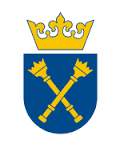 PROJEKTOWANE POSTANOWIENIA UMOWY 80.272.81.2022zawarta w Krakowie w dniu ................ 2022 r. pomiędzy:    Uniwersytetem Jagiellońskim z siedzibą przy ul. Gołębiej 24, 31-007 Kraków, NIP 675 000-22-36, zwanym dalej „Zamawiającym”, reprezentowanym przez: ………………… - …………………, przy kontrasygnacie finansowej Kwestora UJ    a ………………………, wpisanym do Krajowego Rejestru Sądowego prowadzonego przez Sąd ………., pod numerem wpisu: …….., NIP: ………., REGON: ………, wysokość kapitału zakładowego …………,- PLN, zwanym dalej „Wykonawcą”, reprezentowanym przez:  ………..W wyniku przeprowadzenia postępowania w trybie podstawowym bez możliwości przeprowadzenia negocjacji, na podstawie art. 275 pkt 1 ustawy z dnia 11 września 2019 r. – Prawo zamówień publicznych (t. j. Dz. U. 2021 poz. 1129 ze zm.) zawarto umowę następującej treści:§ 1Przedmiotem umowy jest świadczenie przez Wykonawcę na rzecz Zamawiającego usługi druku offsetowego wielokolorowego bloku (wnętrza) książki i oprawy publikacji Makoto Shinkai, Naruki Nagakawa, pt. „Ona i jej kot” (ISBN: 978-83-233-5076-7), wraz z dostawą nakładu do magazynów Wydawnictwa Uniwersytetu Jagiellońskiego, położonych w Krakowie (30-404) przy ul. Cegielnianej 4A.Przedmiot umowy obejmuje w szczególności:Druk i oprawę publikacji pt. Makoto Shinkai, Naruki Nagakawa, pt. „Ona i jej kot”  (ISBN: 978-83-233-5076-7), o nakładzie 3000 egzemplarzy + 6 egzemplarzy sygnalnych. Dostarczenie do siedziby redakcji Wydawnictwa UJ w Krakowie (31-126) przy ul. Michałowskiego 9/2, przy uwzględnieniu poniższego harmonogramu:poprawnie wykonanych ozalidów oraz proofa kolorystycznego okładki, w celu      zatwierdzenia – do 2 (dwóch) dni od dnia zawarcia niniejszej umowy,czystodruków – do 7 (siedmiu) dni od dnia zawarcia niniejszej umowy, 6 egzemplarzy sygnalnych – do 10 (dziesięciu) dni od zawarcia niniejszej umowy.Zamawiający zobowiązuje się do weryfikacji ww. materiałów w ciągu 24 godzin od ich otrzymania, przesyłając wynik na adres poczty elektronicznej Wykonawcy (……………@…………). W przypadku niedotrzymania tego terminu, czas realizacji zamówienia zostanie wydłużony o czas zwłoki. Zamawiający zastrzega, iż w przypadku, gdy czystodruki i egzemplarze sygnalne nie spełnią wymagań określonych przez Zamawiającego w SWZ, Zamawiający będzie uprawniony do odstąpienia od umowy na podstawie § 8 ust. 2.4 umowy.Zamawiający zastrzega, iż publikacja składająca się na przedmiot umowy powinna być zapakowana w wytrzymałe pudełka kartonowe dostosowane do formatu publikacji, oklejone mocną taśmą samoprzylepną w sposób gwarantujący ich bezpieczny transport oraz wysyłkę. Książki powinny być owinięte w papier, ułożone w paczce poziomo (płasko), w jednym lub dwóch słupkach. Wnętrze pudełek należy wypełnić odpowiednim wypełniaczem nie powodującym zniszczeń książek, w taki sposób, aby uniemożliwić przesuwanie się książek. Karton powinien być tak zamknięty i zaklejony aby nie było wolnej przestrzeni nad książkami. Na każdym pudełku powinna być trwale naklejona kartka zawierająca następujące informacje: tytuł publikacji (książki), numer EAN, liczba egzemplarzy w pudełku. Wymiary pojedynczego pudełka powinny wynosić: 35 x 25 x 27 cm (długość x szerokość x wysokość), a waga nie może przekraczać 14 kg.Wykonawca zobowiązuje się zrealizować całość przedmiotu umowy w terminie do 10 dni, liczonym od dnia zawarcia umowy, z uwzględnieniem harmonogramu zawartego w ust. 2 pkt 2.2 powyżej. Strony dopuszczają możliwość wcześniejszego wykonania przedmiotu umowy.Prawa autorskie, w tym uprawnienie do tworzenia utworów zależnych, przysługują Zamawiającemu, zarówno do całości publikacji wskazanej w ust. 1 wydrukowanej w ramach niniejszej umowy, jak i materiałów wyjściowych przekazanych Wykonawcy. Dlatego też Zamawiającemu będą przysługiwały ww. uprawnienia do wydrukowanych przez Wykonawcę całości publikacji stanowiącej przedmiot niniejszej umowy.Integralną częścią niniejszej umowy jest dokumentacja postępowania przetargowego, a w tym    w szczególności SWZ wraz z załącznikami i oferta Wykonawcy z dnia ……… 2022 r. § 2Wykonawca oświadcza, że posiada odpowiednią wiedzę, doświadczenie i dysponuje stosowną bazą do wykonania przedmiotu umowy.Wykonawca zobowiązuje się, że osoby wykonujące czynności w zakresie obsługi maszyn drukarskich, będą zatrudnione przez Wykonawcę jako jego pracownicy w rozumieniu przepisów ustawy z dnia 26 czerwca 1974 r. – Kodeks pracy (t. j. Dz.U. 2020 poz. 1320 ze zm.), na odpowiednim do rodzaju ich pracy stanowisku, co najmniej przez okres realizacji niniejszej umowy.Każdorazowo na żądanie Zamawiającego, w terminie wskazanym przez Zamawiającego, nie krótszym niż 5 dni roboczych, Wykonawca zobowiązuje się przedłożyć:zanonimizowane, kopie umów o pracę zawarte przez Wykonawcę, bądź też kopie dokumentów potwierdzających bieżące opłacanie składek na ubezpieczenie społeczne i należnych podatków z tytułu zatrudnienia ww. pracowników wykonujących czynności, o których mowa powyżej, bądź też oświadczenie Wykonawcy o zatrudnieniu pracownika na podstawie umowy o pracę zawierające ww. informacje. Pod pojęciem zanonimizowanych dokumentów Strony rozumieją dokumenty niezawierające danych osobowych ww. pracowników w rozumieniu art. 4 pkt 1 Rozporządzenia Parlamentu Europejskiego i Rady (UE) 2016/679 z dnia 27 kwietnia 2016 r. w sprawie ochrony osób fizycznych w związku z przetwarzaniem danych osobowych i w sprawie swobodnego przepływu takich danych oraz uchylenia dyrektywy 95/46/WE (Dz. Urz. UE L 2016 Nr 119 str. 1 ze zm.), za wyjątkiem danych obejmujących imię i nazwisko pracownika, datę zawarcia umowy, rodzaj umowy o pracę zgodnie z art. 25 § 1 Kodeksu pracy, zakres jego obowiązków oraz wymiar czasu pracy tej osoby, to jest wszelkich informacji dotyczących zidentyfikowanej lub możliwej do zidentyfikowania osoby fizycznej;oświadczenie Wykonawcy lub Podwykonawcy o zatrudnieniu na podstawie umowy o pracę osób wykonujących czynności, których dotyczy wezwanie Zamawiającego. Oświadczenie to powinno zawierać w szczególności: dokładne określenie podmiotu składającego oświadczenie, datę złożenia oświadczenia, wskazanie, że objęte wezwaniem czynności wykonują osoby zatrudnione na podstawie umowy o pracę wraz ze wskazaniem liczby tych osób, imion i nazwisk tych osób, rodzaju umowy o pracę i wymiaru etatu oraz podpis osoby uprawnionej do złożenia oświadczenia w imieniu wykonawcy lub podwykonawcy;oświadczenie/oświadczenia zatrudnionych na podstawie umowy o pracę osób wykonujących czynności, których dotyczy wezwanie Zamawiającego. Oświadczenie to powinno zawierać w szczególności: dokładne określenie podmiotu składającego oświadczenie (imię i nazwisko zatrudnionego pracownika), datę złożenia oświadczenia, wskazanie przez tę osobę, że objęte wezwaniem czynności wykonuje na podstawie umowy o pracę, rodzaju umowy, datę zawarcia umowy o pracę, zakres obowiązków tej osoby jako pracownika oraz czytelny podpis osoby składającej oświadczenie;inne dokumenty, zawierające informacje niezbędne do weryfikacji zatrudnienia na podstawie umowy o pracę, w tym w szczególności:imię i nazwisko zatrudnionego pracownika, datę zawarcia umowy o pracę, rodzaj umowy o pracę i zakres obowiązków pracownika, poświadczone za zgodność z oryginałem odpowiednio przez Wykonawcę lub podwykonawcę kopie dokumentów potwierdzających opłacanie składek na ubezpieczenia społeczne i zdrowotne z tytułu zatrudnienia na podstawie umów 
o pracę (wraz z informacją o liczbie odprowadzonych składek), to jest zaświadczenie właściwego oddziału ZUS, potwierdzające opłacanie przez Wykonawcę, podwykonawcę składek na ubezpieczenia społeczne i zdrowotne 
z tytułu zatrudnienia na podstawie umów o pracę za ostatni okres rozliczeniowy lub kopie dowodu potwierdzającego zgłoszenie pracownika do ubezpieczeń, zanonimizowane w sposób zapewniający ochronę danych osobowych pracowników, zgodnie z przepisami powołanymi w ust.  3.3 powyżej. Nieprzedłożenie przez Wykonawcę kopii dokumentów zawartych przez Wykonawcę z ww. pracownikami w terminie wskazanym przez Zamawiającego zgodnie z ust. 3, będzie traktowane jako niewypełnienie obowiązku zatrudnienia pracowników na podstawie umowy o pracę, co będzie skutkować naliczeniem kar umownych.Zamawiający zastrzega sobie możliwość kontroli zatrudnienia w/w osób przez cały okres realizacji wykonywanych przez niego czynności, w szczególności poprzez wezwanie do okazania dokumentów wskazanych w ust. 3. Kontrola może być przeprowadzona bez wcześniejszego uprzedzenia Wykonawcy.Strony ustalają, że osobą odpowiedzialną za prawidłową realizację umowy, ze strony Wykonawcy będzie pan/pani ……………, tel. …….., email: …..………., natomiast ze strony Zamawiającego będzie pan/pani ……, tel.: …….., email: …………………. Zmiany osób, 
o których mowa powyżej nie wymagają zmiany umowy i stają się skuteczne z chwilą zawiadomienia drugiej Strony o zmianie.§ 3Wykonawca zobowiązuje się wykonać przedmiot umowy bez wad fizycznych (usterek), udzielając 24 miesięcznej rękojmi za wady na wykonane egzemplarze publikacji 
w ramach niniejszej umowy, licząc od dnia dostarczenia przedmiotu umowy, potwierdzonego pisemnym protokołem odbioru.Uprawnienia Zamawiającego z tytułu rękojmi za wady fizyczne przedmiotu umowy w postaci roszczenia o usunięcie wady przedmiotu umowy lub jego wymiany na wolny od wad, przedawniają się z upływem roku od chwili, kiedy Zamawiający stwierdził istnienie tej wady. Ten sam termin przedawnienia stosuje się w razie złożenia przez Zamawiającego oświadczenia o obniżeniu wynagrodzenia albo o odstąpieniu od umowy. W razie, gdy Wykonawca nie spełnił roszczenia o usunięcie wady fizycznej przedmiotu umowy lub jego wymiany na wolny od wad, bieg rocznego terminu do złożenia oświadczeń o obniżenie wynagrodzenia albo odstąpienia od umowy przez Zamawiającego rozpoczyna się z chwilą bezskutecznego upływu terminu do zaspokojenia przedmiotowych roszczeń. Bieg rocznego terminu przedawnienia do wykonywania uprawnień z tytułu rękojmi za wady fizyczne przedmiotu umowy ulega zawieszeniu w przypadku:dochodzenia przez Zamawiającego przed sądem albo sądem polubownym jednego z uprawnień z tytułu rękojmi za wady fizyczne, termin do wykonania innych uprawnień, przysługujących mu z tego tytułu, ulega zawieszeniu do czasu prawomocnego zakończenia postępowania;dochodzenia przez Zamawiającego w postępowaniu mediacyjnym jednego z uprawnień z tytułu rękojmi za wady fizyczne, termin do wykonania innych uprawnień, przysługujących mu z tego tytułu, ulega zawieszeniu do dnia odmowy przez sąd zatwierdzenia ugody zawartej przed mediatorem lub bezskutecznego zakończenia mediacji. Uprawnienia te nie wygasają w terminie wskazanym w ust. 3, jeśli Wykonawca podstępnie zataił przed Zamawiającym wadę fizyczną przedmiotu zamówienia, o którym mowa w § 1 niniejszej umowy.Wykonawca odpowiada za wady fizyczne przedmiotu umowy tkwiące w nim w dniu odbioru przedmiotu umowy, potwierdzonego podpisanym przez przedstawicieli Stron umowy protokołem odbioru bez zastrzeżeń.W razie istnienia wady fizycznej przedmiotu umowy w terminie określonym w ust. 1 niniejszego paragrafu umowy, Zamawiającemu wobec Wykonawcy przysługuje:złożenie pisemnego oświadczenia o obniżeniu wynagrodzenia brutto wskazanego w § 4 ust. 2 umowy w proporcji do ww. wynagrodzenia, w jakiej wartość wadliwego przedmiotu umowy pozostaje do przedmiotu umowy nie obarczonego wadą, chyba że Wykonawca bez zbędnej zwłoki nieprzekraczającej 7 dni i utrudnień dla Zamawiającego dostarczy mu przedmiot wolny od wady lub tą wadę fizyczną usunie. Jednakże oświadczenie Zamawiającego jest wiążące dla Wykonawcy, o ile wada fizyczna przedmiotu umowy była już usuwana lub został dostarczony niewadliwy przedmiot umowy, a także, gdy Wykonawca nie zadośćuczynił żądaniu Zamawiającego dostarczenia mu przedmiotu wolnego od wady lub usunięcia tej wady fizycznej w ww. terminie,złożenie pisemnego oświadczenia o odstąpieniu od niniejszej umowy z powodu istotnej wady fizycznej przedmiotu umowy uniemożliwiającej Zamawiającego realizację przedmiotu zamówienia publicznego będącego przedmiotem umowy, chyba że Wykonawca bez zbędnej zwłoki nieprzekraczającej 7 dni i utrudnień dla Zamawiającego dostarczy mu przedmiot umowy wolny od wady lub tą wadę fizyczną usunie. Jednakże oświadczenie Zamawiającego jest wiążące dla Wykonawcy, o ile wada fizyczna przedmiotu umowy była już usuwana lub został dostarczony niewadliwy przedmiot umowy, a także, gdy Wykonawca nie zadośćuczynił żądaniu Zamawiającego dostarczenia mu przedmiotu wolnego od wady lub usunięcia tej wady fizycznej w ww. terminie,roszczenie o dostarczenie przedmiotu umowy wolnego od wady fizycznej bez zbędnej zwłoki nieprzekraczającej 7 dni i utrudnień dla Zamawiającego, chyba że zadośćuczynienie przedmiotowemu roszczeniu przez Wykonawcę okaże się niemożliwym lub wiąże się ono z nadmiernymi kosztami po stronie Wykonawcy w stosunku do możliwości usunięcia niniejszej wady, w szczególności dostarczenie przedmiotu umowy wolnego od wady fizycznej przewyższa wysokość wynagrodzenia brutto wskazanego w § 4 ust. 2 umowy,roszczenie o usunięcie wady fizycznej bez zbędnej zwłoki nieprzekraczającej 7 dni i utrudnień dla Zamawiającego, chyba, że zadośćuczynienie przedmiotowemu roszczeniu przez Wykonawcę okaże się niemożliwym lub wiąże się ono z nadmiernymi kosztami po stronie Wykonawcy w stosunku do możliwości dostarczenia przedmiotu umowy wolnego od niniejszej wady, w szczególności usunięcie wady fizycznej przedmiotu umowy przewyższa wysokość wynagrodzenia brutto wskazanego w § 4 ust. 2 umowy.Wykonawca jest zobowiązany przyjąć od Zamawiającego wadliwy przedmiot umowy w przypadku określonym w ust. 6.2 albo 6.3 niniejszej umowy.Niezależnie od uprawnień Zamawiającego do żądania obniżenia wynagrodzenia, odstąpienia od umowy albo żądania dostarczenia niewadliwego przedmiotu umowy wykonywanych w ramach rękojmi za wady fizyczne, Zamawiający będzie domagał się od Wykonawcy odszkodowania za zawarcie umowy nie wiedząc, że jej przedmiot obarczony wadą fizyczną, choćby szkoda była następstwem okoliczności, za które Wykonawca nie ponosi odpowiedzialności. Przedmiotowe odszkodowanie obejmuje w szczególności zwrot kosztów zawarcia umowy, kosztów odebrania, przewozu, przechowania wadliwego przedmiotu umowy i jego ubezpieczenia, zwrot dokonanych nakładów w takim zakresie, w jakim Zamawiający nie odniósł korzyści z tych nakładów Tożsame uprawnienie przysługuje Zamawiającemu również w przypadku dochodzenia przez niego roszczeń o dostarczenie rzeczy wolnej od wad albo o usunięcie wady fizycznej przedmiotu umowy. Nie uchybia to przepisom o obowiązku naprawienia szkody na zasadach ogólnych.§ 4Wysokość wynagrodzenia przysługującego Wykonawcy za wykonanie przedmiotu umowy ustalona została na podstawie oferty Wykonawcy.Wynagrodzenie ryczałtowe za przedmiot umowy ustala się na kwotę netto: ..................... PLN (słownie:  ............................................ złotych 00/100), co po doliczeniu należnej stawki podatku VAT w wysokości…% daje kwotę brutto: ..................... PLN (słownie:  ............................................ złotych 00/100).Wynagrodzenie określone w ust. 2 obejmuje wszystkie koszty, które Wykonawca powinien był przewidzieć w celu prawidłowego wykonania umowy.Zamawiający jest podatnikiem VAT i posiada NIP 675-000-22-36.Wykonawca jest podatnikiem VAT i posiada NIP ................................ lub nie jest podatnikiem VAT na terytorium Rzeczypospolitej Polskiej. Należny od kwoty wynagrodzenia podatek od towarów i usług VAT, pokryje Zamawiający na konto właściwego Urzędu Skarbowego w przypadku powstania u Zamawiającego obowiązku podatkowego zgodnie z przepisami o podatku od towarów i usług.§ 5Strony dokonają rozliczenia z tytułu realizacji przedmiotu umowy, tj. realizacji druku, oprawy i dostawy publikacji będącej przedmiotem zamówienia za pomocą jednej faktury.Wykonawca otrzyma wynagrodzenie określone w § 4 ust. 2 umowy, po wykonaniu przedmiotu umowy i złożeniu faktury w siedzibie Redakcji Wydawnictwa UJ w Krakowie (31-126), przy ul. Michałowskiego 9/2.Termin zapłaty faktury za prawidłowo wykonany i odebrany przedmiot umowy ustala się do 30 dni od daty doręczenia przez Wykonawcę do siedziby Wydawnictwa UJ prawidłowo wystawionej faktury wraz z protokołem odbioru, stanowiącego dowód zatwierdzenia realizacji przedmiotu umowy przez Zamawiającego. Po dostarczeniu całego nakładu publikacji składającej się na przedmiot umowy do magazynów Wydawnictwa UJ, położonych w Krakowie (30-404) przy ul. Cegielnianej 4A, przedstawiciele Stron umowy podpiszą protokół odbioru przedmiotu umowy, z uwzględnieniem zapisów ust. 5 – 8 niniejszego paragrafu umowy.Zamawiający zastrzega sobie prawo odmowy odbioru przekazanych mu przez Wykonawcę materiałów w przypadku, gdy przedmiot umowy nie będzie odpowiadał parametrom jakościowym i technicznym, określonym w SWZ i niniejszej umowie (wada fizyczna).W przypadku stwierdzenia wad w dostarczonym nakładzie Wykonawca zobowiązuje się do ich usunięcia w ciągu 7 dni roboczych, licząc od dnia przystąpienia do ich usunięcia.Za dzień odbioru przedmiotu umowy Strony uważać będą dzień faktycznej realizacji przez Wykonawcę czynności składających się na przedmiot zamówienia, który zostanie odnotowany ww. protokole.Odbiór przedmiotu umowy nie wyłącza roszczeń Zamawiającego z tytułu nienależytego wykonania umowy, w szczególności w przypadku wykrycia wad przedmiotu umowy przez Zamawiającego po dokonaniu odbioru.Do ponownych czynności odbiorowych stosuje się ust. 4 – 8 niniejszego paragrafu umowy.Faktura powinna być wystawiona na Uniwersytet Jagielloński – Wydawnictwo UJ,  ul. Gołębia 24, 31-007 Kraków, NIP: PL 675-000-22-36, REGON: 000001270, po zatwierdzeniu przez Zamawiającego poprawnie wykonanego przedmiotu umowy. W przypadku wystawiania przez Wykonawcę ustrukturyzowanych faktur elektronicznych w rozumieniu art. 6 ust. 1 ustawy z dnia 9 listopada 2018 r. o elektronicznym fakturowaniu w zamówieniach publicznych, koncesjach na roboty budowlane lub usługi oraz partnerstwie publiczno-prywatnym (t. j. Dz. U. 2020 poz. 1666 ze zm.) za pośrednictwem Platformy Elektronicznego Fakturowania dostępnej pod adresem: https://efaktura.gov.pl/, w polu „referencja”, Wykonawca wpisze następujący adres e-mail:………….Miejscem płatności jest Bank Zamawiającego, a zapłata następuje w dniu zlecenia przelewu przez Zamawiającego.Wykonawca zobowiązany jest do wskazania na fakturze numeru rachunku, który został ujawniony w wykazie podmiotów zarejestrowanych jako podatnicy VAT, niezarejestrowanych oraz wykreślonych i przywróconych do rejestru VAT prowadzonym przez Szefa Krajowej Administracji Skarbowej (tzw. „Biała lista” – art. 96b ust. 1 ustawy z dnia 11 marca 2004 r. o podatku od towarów i usług – t. j. Dz. U. 2020 poz. 106 ze zm.).W razie braku ujawnienia bankowego rachunku rozliczeniowego Wykonawcy na „Białej liście” Zamawiający będzie uprawniony do zapłaty wynagrodzenia na rachunek wskazany w fakturze Wykonawcy przy zastosowaniu mechanizmu podzielonej płatności albo do zawiadomienia właściwego naczelnika urzędu skarbowego przy dokonywaniu pierwszej zapłaty wynagrodzenia przelewem na rachunek wskazany w tej fakturze. Zamawiający w przypadku, gdy Wykonawca jest zarejestrowany jako czynny podatnik podatku od towarów i usług Zamawiający dokona płatności wynagrodzenia z zastosowaniem mechanizmu podzielonej płatności, to jest w sposób wskazany w art. 108a ust. 2 ustawy z dnia 11 marca 2004 r. o podatku od towarów i usług (t. j. Dz. U. 2021 poz. 685 ze zm.). Postanowień zdania 1. nie stosuje się, gdy przedmiot umowy stanowi czynność zwolnioną z podatku VAT albo jest on objęty 0% stawką podatku VAT.Wykonawca potwierdza, iż ujawniony na fakturze bankowy rachunek rozliczeniowy służy mu wyłącznie dla celów rozliczeń z tytułu prowadzonej przez niego działalności gospodarczej, dla którego prowadzony jest rachunek VAT.Zamawiający dokona płatności wynagrodzenia przelewem z rachunku Zamawiającego, na rachunek bankowy Wykonawcy wskazany w fakturze, z zastrzeżeniem ust. 14. § 6Wykonawca zobowiązuje się wykonać przedmiot umowy bez usterek, przy czym jest on zobowiązany zweryfikować zgodność znajdujących się na przedmiocie umowy oznaczeń z danymi zawartymi w dokumencie gwarancyjnym (oświadczeniu gwaranta) wskazanym w ust. 2 niniejszego paragrafu umowy.Wykonawca wraz z dostawą przedmiotu niniejszej umowy (całego nakładu materiałów dla danej publikacji składającej się na przedmiot umowy), wyda Zamawiającemu dokument gwarancyjny (oświadczenie gwaranta), którego treść będzie obejmowała co najmniej następujące informacje: nazwę i adres gwaranta lub jego przedstawiciela w Rzeczypospolitej Polskiej, czas trwania i terytorialny zasięg ochrony gwarancyjnej, uprawnienia przysługujące Zamawiającemu w razie stwierdzenia wady fizycznej, a także stwierdzenie, że gwarancja nie wyłącza, nie ogranicza ani nie zawiesza uprawnień Zamawiającego wynikających z przepisów o rękojmi za wady przedmiotu umowy. W przypadku stwierdzenia wad w wykonanym nakładzie będącym przedmiotem umowy Wykonawca zobowiązuje się do jego nieodpłatnej wymiany na zasadach i w trybie określonym w treści dokumentu gwarancyjnego (oświadczeniu gwaranta) wskazanego w ust. 2, z uwzględnieniem zapisów ust. 6 niniejszego paragrafu umowy.Wykonawca gwarantuje najwyższą jakość dostarczonego produktu zgodnie ze specyfikacją techniczną. Odpowiedzialność z tytułu gwarancji obejmuje zarówno wady powstałe z przyczyn tkwiących w przedmiocie zamówienia w chwili dokonania odbioru przez Zamawiającego jak i wszelkie inne wady fizyczne, powstałe z przyczyn, za które Wykonawca ponosi odpowiedzialność, pod warunkiem, że wady te ujawnią się w ciągu terminu obowiązywania gwarancji.Wykonawca udziela 24 miesięcznej gwarancji na przedmiot umowy począwszy do dnia następnego, licząc od daty dostarczenia całego nakładu materiałów stanowiących przedmiot umowy.W przypadku stwierdzenia wad (usterek) w dostarczonym przedmiocie umowy Wykonawca zobowiązuje się do jego nieodpłatnej wymiany na wolny od wad w terminie 7 dni roboczych (od poniedziałku do piątku z wyłączeniem dni ustawowo wolnych od pracy) od daty zgłoszenia przez Zamawiającego (powiadomienia mailowego).Bieg terminu gwarancji rozpoczyna się w dniu następnym, po odbiorze przedmiotu umowy, przy czym w przypadku wymiany wadliwego egzemplarza na nowy, termin gwarancji biegnie na nowo od chwili ponownego dostarczenia Zamawiającemu wymienionego materiału.Zamawiający może wykonywać uprawnienia z tytułu rękojmi za wady fizyczne rzeczy niezależnie od uprawnień wynikających z gwarancji. Uprawnienia z tytułu rękojmi za wady fizyczne wygasają po upływie okresu wskazanego w § 3 ust. 1 umowy, licząc od dnia dostarczenia Zamawiającemu całości nakładu materiałów stanowiących przedmiot niniejszej umowy, przy czym w razie wykonywania przez Zamawiającego uprawnień z gwarancji bieg terminu do wykonania uprawnień z tytułu rękojmi ulega zawieszeniu z dniem zawiadomienia Wykonawcy o wadzie. Termin ten biegnie dalej od dnia odmowy przez Wykonawcę wykonania obowiązków wynikających z gwarancji albo bezskutecznego upływu terminu określonego w ust. 6 niniejszego paragrafu umowy.§ 7Strony zastrzegają sobie prawo do dochodzenia kar umownych za niezgodne z niniejszą umową lub nienależyte wykonanie zobowiązań z umowy wynikających. Wykonawca, za wyjątkiem, gdy postawę naliczenia kar umownych stanowią jego zachowania niezwiązane bezpośrednio lub pośrednio z przedmiotem umowy lub jej prawidłowym wykonaniem, oraz z zastrzeżeniem ust. 4 niniejszego paragrafu umowy, zapłaci Zamawiającemu karę umowną w poniższej wysokości w przypadku:odstąpienia od umowy lub jej rozwiązania wskutek okoliczności od Zamawiającego niezależnych w wysokości 10% wynagrodzenia brutto wskazanego w § 4 ust. 2 umowy,zwłoki w wykonaniu przedmiotu umowy w wysokości 2% wynagrodzenia brutto wskazanego w § 4 ust. 2 umowy za każdy dzień zwłoki, licząc od dnia następnego po upływie terminu określonego w § 1 ust. 7 umowy, nie więcej niż 50% wynagrodzenia brutto wskazanego w § 4 ust. 2 umowy,zwłoki w dostarczaniu poprawnie wykonanych czystodruków lub egzemplarzy sygnalnych w wysokości 2% wynagrodzenia brutto wskazanego w § 4 ust. 2 umowy, za każdy dzień zwłoki, licząc od dnia następnego po upływie terminu określonego w § 1 ust. 2 ust. 2.2.2 lub 2.2.3 umowy, nie więcej niż 50% wynagrodzenia brutto wskazanego w § 4 ust. 2 umowy,zwłoki w usunięciu wad przedmiotu umowy, stwierdzonych przy odbiorze całego nakładu materiałów, w wysokości 2% wynagrodzenia brutto wskazanego w § 4 ust. 2 umowy, za każdy dzień zwłoki, licząc od dnia następnego po upływie określonego w § 5 ust. 6 umowy, nie więcej niż 50% wynagrodzenia brutto wskazanego w § 4 ust. 2 umowy,zwłoki w usunięciu wad przedmiotu umowy, stwierdzonych w okresie gwarancji lub rękojmi, w wysokości 2% wynagrodzenia brutto wskazanego w § 4 ust. 2 umowy, za każdy dzień zwłoki, licząc od dnia następnego po upływie terminów określonych odpowiednio w § 3 ust. 6 umowy,  nie więcej niż 50% wynagrodzenia brutto wskazanego w § 4 ust. 2 umowy, nie więcej niż 50% wynagrodzenia brutto wskazanego w § 4 ust. 2 umowy,zwłoki w przedłożeniu zanonimizowanych kopii dokumentów pracowników wykonujących czynności wskazane w § 2 ust. 2 umowy na wezwanie Zamawiającego, w wysokości 10% wynagrodzenia brutto wskazanego w § 4 ust. 2 umowy, za każdy dzień zwłoki, licząc od dnia następnego po upływie terminu określonego w § 2 ust. 3 umowy, nie więcej niż 50% wynagrodzenia brutto wskazanego w § 4 ust. 2 umowy,przy czym łączna maksymalna wysokość kar umownych ze wszystkich tytułów wskazanych powyżej nie może przekroczyć 50% wynagrodzenia brutto ustalonego w § 4 ust. 2 umowy.Zamawiający zastrzega sobie prawo do potrącenia ewentualnych kar umownych z należnej faktury lub innej wymagalnej wierzytelności Wykonawcy, na co wyraża on zgodę.Jeżeli wysokość naliczonych kar umownych nie pokrywa rzeczywiście poniesionej szkody, Zamawiający może dochodzić odszkodowania uzupełniającego, przy czym kary umowne określone w ust. 2 mają charakter zaliczalny na poczet przedmiotowego odszkodowania uzupełniającego.Kary umowne z danego tytułu nie mogą się kumulować.Roszczenie o zapłatę kar umownych staje się wymagalne począwszy od dnia następnego po dniu, w którym miały miejsce okoliczności faktyczne określone w niniejszej umowie stanowiące podstawę do ich naliczenia.Zapłata kar umownych nie zwalnia Wykonawcy od obowiązku wykonania umowy.§ 8Oprócz przypadków wymienionych w Kodeksie cywilnym Stronom przysługuje prawo odstąpienia od niniejszej umowy w razie zaistnienia okoliczności wskazanych w ust. 2.Zamawiający może odstąpić od umowy w terminie nie wcześniej niż 7 dni od dnia powzięcia wiadomości o zaistniałych poniższych okolicznościach oraz nie później niż do dnia upływu okresu gwarancji (rękojmi) na przedmiot umowy, to jest:uzyskania informacji o tym, że Wykonawca na skutek swojej niewypłacalności nie wykonuje zobowiązań pieniężnych przez okres co najmniej 3 miesięcy,zostanie podjęta likwidacja Wykonawcy lub rozwiązanie Wykonawcy bez przeprowadzenia likwidacji, bądź nastąpi zakończenie prowadzenia działalności gospodarczej przez Wykonawcę albo wykreślenie Wykonawcy jako przedsiębiorcy z CEIDG,Wykonawca bez uzasadnionego powodu nie rozpocznie realizacji przedmiotu umowy, bądź w sposób nieuzasadniony zaniecha albo w przypadku wstrzymania prac przez Zamawiającego, nie podejmie ich w ciągu 3 dni roboczych od chwili otrzymania informacji Zamawiającego o konieczności jego podjęcia na nowo,Wykonawca przedłożył do odbioru wadliwe czystodruki lub egzemplarze sygnalne materiałów, to jest nie spełniające wymagań określonych w dokumentacji wskazanej w § 1 ust. 2 ust. 2.2.2 lub 2.2.3 umowy,Wykonawca zaniecha realizacji przedmiotu umowy, tj. w sposób nieprzerwany nie będzie go realizować przez okres 3 dni roboczych,Wykonawca wykonuje przedmiot umowy wadliwie lub dostarcza wadliwe elementy oraz nie reaguje na polecenia Zamawiającego dotyczące poprawek i zmian sposobu wykonania i pomimo wyznaczenia mu przez Zamawiającego dodatkowego terminu nie dłuższego niż 3 dni robocze nadal nie wykonuje usługi zgodnie z niniejszą umową,Wykonawca przekroczy termin wykonania wskazany w § 1 ust. 4 umowy, więcej niż o 3 dni robocze,w przypadku określonym w § 3 ust. 6.2 umowy,zmiany niniejszej umowy dokonano z naruszeniem art. 454 i art. 455 ustawy PZP,Wykonawca w chwili zawarcia niniejszej umowy podlegał wykluczeniu na podstawie art. 108 ust. 1 ustawy PZP,Trybunał Sprawiedliwości Unii Europejskiej stwierdził, w ramach procedury przewidzianej w art. 258 Traktatu o funkcjonowaniu Unii Europejskiej, że Rzeczpospolita Polska uchybiła zobowiązaniom, które ciążą na niej na mocy Traktatów, dyrektywy 2014/24/UE, z uwagi na to, że zamawiający udzielił zamówienia z naruszeniem prawa Unii Europejskiej. Ponadto w razie zaistnienia istotnej zmiany okoliczności powodującej, że wykonanie umowy nie leży w interesie publicznym, czego nie można było przewidzieć w chwili zawarcia umowy, lub dalsze wykonywa4nie umowy może zagrozić istotnemu interesowi bezpieczeństwa państwa lub bezpieczeństwu publicznemu, Zamawiający może odstąpić od umowy w terminie 30 dni od powzięcia wiadomości o tych okolicznościach (art. 456 ust. 1 pkt 1 ustawy z dnia 11 września 2019 r. – Prawo zamówień publicznych).W przypadkach określonych w ust. 2.9 – 2.11 oraz 3 niniejszego paragrafu umowy, Wykonawca może żądać wyłącznie wynagrodzenia należnego z tytułu wykonania części przedmiotu umowy.Wykonawcy nie przysługuje odszkodowanie za odstąpienie Zamawiającego od umowy z winy Wykonawcy.Odstąpienie od umowy powinno nastąpić w formie pisemnej pod rygorem nieważności takiego oświadczenia i powinno zawierać uzasadnienie.W przypadku zaistnienia przesłanek odstąpienia od umowy, Zamawiający jest uprawniony do odstąpienia częściowego lub całkowitego. Zamawiający jest uprawniony do korzystania z tej części umowy, której odstąpienie nie dotyczy. W takiej sytuacji Wykonawca jest uprawniony do wynagrodzenia w części, której odstąpienie nie dotyczy.W przypadku odstąpienia od umowy Zamawiający zachowuje prawo egzekucji kar umownych.W przypadku złożenia przez Zamawiającego oświadczenia o odstąpieniu od umowy, Wykonawca powinien natychmiast wstrzymać jej realizację.§ 9Przez okoliczności siły wyższej Strony rozumieją zdarzenie zewnętrzne o charakterze nadzwyczajnym, którego nie można było przewidzieć ani jemu zapobiec, a w szczególności takie jak: wojna, stan wojenny, stan wyjątkowy, stan klęski żywiołowej, powódź, pożar czy też epidemia choroby zagrażającej życiu lub zdrowiu ludzi lub zasadnicza zmiana sytuacji społeczno-gospodarczej. Jeżeli wskutek okoliczności siły wyższej Strona nie będzie mogła wykonywać swoich obowiązków umownych w całości lub w części, niezwłocznie powiadomi o tym drugą stronę. W takim przypadku Strony uzgodnią sposób i zasady dalszego wykonywania umowy lub umowa zostanie rozwiązana. Bieg terminów określonych w niniejszej umowie ulega zawieszeniu przez czas trwania przeszkody spowodowanej siłą wyższą.§ 10Żadna ze Stron nie jest uprawniona do przeniesienia swoich praw i zobowiązań z tytułu niniejszej umowy bez uzyskania pisemnej zgody pod rygorem nieważności zgody drugiej Strony, w szczególności Wykonawcy nie przysługuje prawo przenoszenia wierzytelności wynikających z niniejszej umowy bez uprzedniej, pisemnej zgody Zamawiającego.Wykonawca zobowiązany jest do uzyskania pisemnej zgody Zamawiającego na przeniesienie praw i obowiązków z umowy wynikających także w przypadku zmiany formy prawnej Wykonawcy.§ 11Strony przewidują możliwość istotnej zmiany umowy bez obowiązku przeprowadzenia  nowego postepowania poprzez zawarcie pisemnego aneksu pod rygorem nieważności, przy zachowaniu ryczałtowego charakteru ceny umowy, w przypadku zmiany terminu realizacji zamówienia poprzez jego przedłużenie ze względu na przyczyny leżące po stronie Zamawiającego dotyczące np. braku przygotowania/przekazania materiału do realizacji oraz inne niezawinione przez Strony przyczyny spowodowane przez tzw. siłę wyższą w rozumieniu § 9 umowy.Ponadto dopuszcza się zastąpienie dotychczasowego Wykonawcy niniejszej umowy przez inny podmiot spełniający warunki udziału w postępowaniu oraz niepodlegający wykluczeniu z postępowania na mocy art. 108 ust. 1 ustawy PZP i art. 109 ust. 1 ustawy PZP w zakresie wskazanym w dokumentach postępowania przez Zamawiającego, w razie gdy nastąpiło połączenie, podział, przekształcenie, upadłość, restrukturyzacja, nabycie dotychczasowego Wykonawcy lub nabycie jego przedsiębiorstwa przez ww. podmiot.Strony umowy mogą dokonywać nieistotnych zmian umowy, nie stanowiących istotnej zmiany umowy w rozumieniu art. 454 ust. 2 ustawy PZP, poprzez zawarcie pisemnego aneksu pod rygorem nieważności.Zmiany niedotyczące postanowień umownych np. gdy z przyczyn organizacyjnych skutkujące koniecznością zmiany danych teleadresowych określonych w umowie, w szczególności zmiany ulegnie numer konta bankowego jednej ze Stron, nie wymagają zawarcia pisemnego aneksu do umowy, dlatego nastąpią poprzez przekazanie pisemnego oświadczenie Strony, której te zmiany dotyczą, drugiej Stronie.§ 12W sprawach nieuregulowanych niniejszą umową mają zastosowanie przepisy ustawy z dnia 11 września 2019 r. – Prawo zamówień publicznych (t. j. Dz. U. 2021 r., poz. 1129 ze zm.), ustawy z dnia 02 marca 2020 r. o szczególnych rozwiązaniach związanych z zapobieganiem, przeciwdziałaniem i zwalczaniem COVID-19, innych chorób zakaźnych oraz wywołanych nimi sytuacji kryzysowych (t. j. Dz. U. 2020 r. poz. 1842 ze zm.) oraz ustawy z dnia 23 kwietnia 1964 r. - Kodeks cywilny (t. j. Dz. U. 2020 r. poz. 1740 ze zm.Wszelkie zmiany lub uzupełnienia niniejszej umowy mogą nastąpić za zgodą Stron w formie pisemnego aneksu pod rygorem nieważności.Sądem właściwym dla wszystkich spraw, które wynikną z realizacji tej umowy będzie sąd miejscowo właściwy dla siedziby Zamawiającego.Niniejszą umowę sporządzono w dwóch (2) jednobrzmiących egzemplarzach po jednym  dla każdej ze stron, z zastrzeżeniem ust. 5.W przypadku zawarcia niniejszej umowy w formie elektronicznej za pomocą kwalifikowanego podpisu elektronicznego, Strony zgodnie oświadczają, że datą zawarcia jest dzień złożenia ostatniego (późniejszego) oświadczenia woli o jej zawarciu przez umocowanych przedstawicieli każdej ze Stron, zaś datą zawarcia jest dzień złożenia ostatniego (późniejszego) oświadczenia woli o jej zawarciu przez umocowanych przedstawicieli każdej ze Stron..........................................                                       .....................................Zamawiający						WykonawcaUNIWERSYTET JAGIELLOŃSKIDZIAŁ ZAMÓWIEŃ PUBLICZNYCHul. Straszewskiego 25/3 i 4, 31-113 Krakówtel. +4812-663-39-03,e-mail: bzp@uj.edu.pl ; www.uj.edu.pl     www.przetargi.uj.edu.pl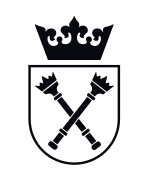 AutorMakoto Shinkai, Naruki NagakawaTytułOna i jej kotSeriaSeria z ŻurawiemISBN978-83-233-5076-7format po obcięciu
szer. x wys. w mm137x205 + skrzydełka do okładki po 100 mmŚrodekŚrodekobjętość160 s.kolory1+1papierEcco Book Cream 80 g, wol. 2,0Okładka ze skrzydełkamiOkładka ze skrzydełkamikolory 4+0 wykończenie                 folia matowa + skrzydełkapapierkarton jednostronnie powlekany w kolorze kremowym 230 gOprawaOprawarodzaj oprawymiękka, klejona, ze skrzydełkamigrzbiet4 bigi, klejenie bocznemateriał przekazywanypliki pdfnakład3000 egz. + 6 egz. sygnalnychpakowanieZamawiający zastrzega, iż publikacja składająca się na przedmiot umowy powinna być zapakowana w wytrzymałe pudełka kartonowe dostosowane do formatu publikacji, oklejone mocną taśmą samoprzylepną w sposób gwarantujący ich bezpieczny transport oraz wysyłkę. Książki powinny być owinięte w papier, ułożone w paczce poziomo (płasko), w jednym lub dwóch słupkach. Wnętrze pudełek należy wypełnić odpowiednim wypełniaczem nie powodującym zniszczeń książek, w taki sposób, aby uniemożliwić przesuwanie się książek. Karton powinien być tak zamknięty i zaklejony aby nie było wolnej przestrzeni nad książkami. Na każdym pudełku powinna być trwale naklejona kartka zawierająca następujące informacje: tytuł publikacji (książki), numer EAN, liczba egzemplarzy w pudełku. Wymiary pojedynczego pudełka powinny wynosić: 35 x 25 x 27 cm (długość x szerokość x wysokość), a waga nie może przekraczać 14kg.IIIIIIIVVNazwa publikacjiCena jednostkowa netto za1 egzemplarz (z uwzględnieniem kosztu egzemplarzy sygnalnych)Ilość egzemplarzyCena sumaryczna netto = kolumna II x kolumna IIICena sumaryczna brutto = kolumna IV + wartość VATMakoto Shinkai, Naruki Nagakawa, „Ona i jej kot” …………….. zł3000 egz.…………….. zł…………….. zł